                                 GEMİ GERİ DÖNÜŞÜM FİRMALARI İLETİŞİM PARSELNOFİRMA UNVANI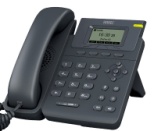 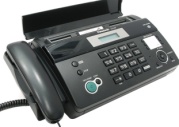 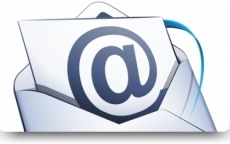 1ERSAY GEMİ SÖKÜM HURDA VEGERİ DÖNÜŞÜM İTH.İHR.SAN.TİC.A.Ş.618 20 37618 20 38ersaygemi@gmail.com2BMS GEMİ GERİ DÖNÜŞÜM SAN.VE TİC.A.Ş.618 22 20618 22 10bms@bmsgemi.com3,4LEYAL GEMİ SÖKÜM SAN.VE TİC.LTD.ŞTİ.618 20 30618 20 33leyalgemi@hotmail.com5AVŞAR GEMİ SÖKÜM SAN. VE DIŞ TİC. LTD. ŞTİ. 618 21 07618 21 10info@avsargemiltd.com6,7METAŞ GEMİ SÖKÜM SANAYİVE TİCARET ANONİM ŞİRKETİ’618 20 036182006pamirtaner@metasshiprecycling.com8,9SÖK DENİZCİLİK TİC. LTD. ŞTİ. 618 20 93618 20 92sokshipyard@hotmail.com  10EGE ÇELİK SAN VE  TİC. A.Ş.618 21 62618 21 63zafertemurtas@egecelik.com11,12ŞİMŞEKLER GIDA GEMİ SÖKÜM İNŞ. SAN. VE TİC. LTD. ŞTİ618 20 3661 820 35shipyard@simseklergroupe.com.tr13BLADE  DENİZCİLİK  GERİ DÖNÜŞÜM SANAYİ VE TİC.A.Ş 618 21 006182099info@blade.com.tr14DÖRTEL GEMİ SÖKÜM DEMİR ÇELİK SAN. VE TİC. LTD. ŞTİ. 618 21 176182120info@dortelgemi.com15KURSAN GEMİ SÖKÜM DEMİR ÇELİK SAN. VE TİC. LTD. ŞTİ618 2137618 21 38kursangemi@hotmail.com16ANADOLU GEMİ SÖKÜM ORMAN ÜRÜNLERİ GIDA TURİZM NAKL. SAN. VE TİC. LTD. ŞTİ. 618 21 02618 21 03info@anadolugs.com17EGE GEMİ SÖKÜM SAN. VE TİC. A.Ş. 618 20 11618 20 12info@egegemi.com.tr   18ALİAĞA GEMİ GERİ DÖNÜŞÜM SAN VE TİC.LTD ŞTİ618 21 13618 20 15info@aliagagemi.com19TEMURTAŞLAR GEMİ SÖKÜM İTH.İHR.SAN.VE TİC.A.Ş.618 21 22618 21 21info@aliagagemi.com20KILIÇLAR GERİ DÖNÜŞÜM LÜ MAD.VE METAL SAN.TİC.A.Ş.6182217618 22 16gemisokum@kiliclar.com.tr;21SOYLU GEMİ GERİ DÖNÜŞÜM TİC.LTD.ŞTİ618 20 13618 20 16soylugemiltd@gmail.com22IŞIKSAN GEMİ SÖKÜM PAZARLAMA VE TİC. LTD. ŞTİ. 6182165618 21 67isiksangemi@hotmail.com23ÖGE GEMİ SÖKÜM İTHALAT İHRACAT SAN. VE TİC. A.Ş.618 21 05618 21 04ogealiaga@hotmail.com24BEREKET GEMİ SÖKÜM İTH. İHR. TİC. LTD. ŞTİ. 618 21 56618 21 59bereketgemi@gmail.com25LEYAL     DEMTAŞ GEMİ SÖKÜM SAN. VE. TİC. A.Ş. 618 20 65618 20 69leyaldemtas@hotmail.comA-B-CSUGURYA GERİ DÖNÜŞÜMSAN TİC A.Ş 655 41 01info@sugurya.com.tr